65th McCleary Second Growth and Bear Festival 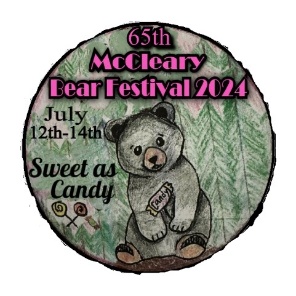 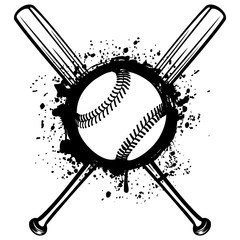 Slow Pitch Softball Tournament Entry Form July 12-14, 2024 Name of Team: ________________________________ 	Number of Players on Team: ___________ Mailing Address: _______________________________________________________________________ City: ___________________ 	State: _______ 	Zip: _________ Email: ___________________________________________________ General The entry fee is $300.00 per team.  There are NO REGISTRATION REFUNDS.First 12 teams that pay in FULL by June 1st will be entered.Games will be played at Beerbower Park, located in McCleary, WA. This will be a 12-team, double elimination tournament. This is a wooden bat tournament. BYOB (Bring your own bats) Please make check payable to: McCleary Bear Festival (in the memo space write Softball) Mail completed entry for & check to: McCleary Bear Festival Attn: Softball Committee PO Box 408 McCleary, WA 98557 Questions? Text or call Brian Atchison 360.561.2356 or email brian.atchison10@gmail.comThis is a non-sanctioned tournament with the following rules: USSSA rules apply. Only wooden bats allowed during play. Courtesy runners are allowed. Progressive home run rule applies: No team can be more than two (2) home runs ahead. If a home run is hit with more than two (2) home runs ahead, it counts as an out. Accelerated count: 1-ball, 1-strike. Ten-run rule applies. Every Player/Umpire MUST sign an insurance waiver form before being allowed to play. Maximum number of pick-up players per team is three (3). A pick-up player may be used only if the team’s roster is less than 10-players. Prizes will be awarded for the First, Second, and Third Place Teams. The First Place Team will also receive awards as follows: MVP Defensive Player MVP Offensive Player The tentative scheduled games will be as follows: Friday night: three (3) games, with the 1st game (Guns & Hoses) starting at 6:30pm. P.O. Box 408 McCleary, WA 98557 mcclearybearfestival.org • bearfestival@gmail.com 